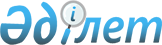 Об утверждении Правил оказания социальной помощи, установления размеров и определения перечня отдельных категорий нуждающихся граждан в Иргизском районе
					
			Утративший силу
			
			
		
					Решение маслихата Иргизского района Актюбинской области от 23 декабря 2013 года № 112. Зарегистрировано Департаментом юстиции Актюбинской области 17 января 2014 года № 3750. Утратило силу решением маслихата Иргизского района Актюбинской области от 23 декабря 2015 года № 225      Сноска. Утратило силу решением маслихата Иргизского района Актюбинской области от 23.12.2015 № 225.

      В соответствии со статьей 6 Закона Республики Казахстан от 23 января 2001 года № 148 "О местном государственном управлении и самоуправлении в Республике Казахстан", пунктом 2 постановления Правительства Республики Казахстан от 21 мая 2013 года № 504 "Об утверждении Типовых правил оказания социальной помощи, установления размеров и определения перечня отдельных категорий нуждающихся граждан", маслихат Иргизского района РЕШИЛ:

      1. Утвердить прилагаемые Правила оказания социальной помощи, установления размеров и определения перечня отдельных категорий нуждающихся граждан в Иргизском районе.

      2. Настоящее решение вводится в действие по истечении десяти календарных дней после дня его первого официального опубликования.

 Правила оказания социальной помощи, установления размеров и определения перечня отдельных категорий нуждающихся граждан в Иргизском районе      1. Настоящие Правила оказания социальной помощи, установления размеров и определения перечня отдельных категорий нуждающихся граждан в Иргизском районе (далее – Правила) разработаны в соответствии с подпунктом 24) статьи 31 Закона Республики Казахстан от 23 января 2001 года № 148 "О местном государственном управлении и самоуправлении в Республике Казахстан", пунктом 2 постановления Правительства Республики Казахстан от 21 мая 2013 года № 504 "Об утверждении Типовых правил оказания социальной помощи, установления размеров и определения перечня отдельных категорий нуждающихся граждан" (далее - Типовые правила).

 1. Общие положения      2. Основные термины и понятия, которые используются в настоящих Правилах;

      1) памятные даты - события, имеющие общенародное историческое, духовное, культурное значение и оказавшие влияние на ход истории Республики Казахстан;

      2) специальная комиссия - комиссия, создаваемая решением акима района по рассмотрению (семьи), претендующего на оказание социальной помощи в связи с наступлением трудной жизненной ситуации;

      3) прожиточный минимум – необходимый минимальной денежный доход на одного человека, равный по величине стоимости минимальной потребительской корзины, рассчитываемой органом статистики в Актюбинской области;

      4) праздничные дни - дни национальных и государственных праздников Республики Казахстан;

      5) среднедушевой доход семьи гражданина – доля совокупного дохода семьи, приходящаяся на каждого члена семьи в месяц;

      6) трудная жизненная ситуация – ситуация, объективно нарушающая жизнедеятельность гражданина, которую он не может преодолеть самостоятельно;

      7) уполномоченной орган - государственное учреждение "Иргизский районный отдел занятости и социальных программ", финансируемое за счет местного бюджета, осуществляющее оказание социальной помощи;

      8) уполномоченная организация - Республиканское государственное казенное предприятие "Государственной центр по выплате пенсий Министерства труда и социальной защиты населения Республики Казакстан":

      9) участковая комиссия - комиссия, создаваемая решением акимов соответствующих административно – территориальных единиц для проведения обследования материального положения лиц (семьи), обратившихся за социальной помощью, и подготовки заключений:

      10) предельный размер – утвержденный максимальный размер социальный помощи.

      3. Данные Правила распространяются на лиц, постоянно проживающих на территории Иргизского района.

      4. Для целей настоящих Правил под социальный помощью понимается помощь, предоставляемая местными исполнительными органами (далее - МИО) в денежной или натуральной форме отдельным категориям нуждающихся граждан (далее - получатели) в случае наступления трудной жизненной ситуации, а также к памятным датам и праздничным дням.

      5. Лицам, указанным в статье 20 Закона Республики Казахстан от 28 апреля 1995 года "О льготах и социальной защите участников, инвалидов Великой Отечественной войны и лиц, приравненных к ним" и статье 16 Закона Республики Казахстан от 13 апреля 2005 года "О социальной защите инвалидов в Республике Казахстан", социальная помощь оказывается в порядке, предусмотренном настоящими правилами.

      6. Социальная помощь предоставляется единовременно и (или) периодический (ежемесячно, ежеквартально, 1 раз в полугодие).

      7. Единовременная социальная помощь оказывается получателям в соответствии статуса один раз в год к нижеследущим памятным дням и праздничным датам:

      ко Дню Победы – 9 мая;

      ко Дню защиты детей – 1 июня;

      ко Дню инвалидов – второе воскресенье октября.

      8. Участковые и специальные комиссии осуществляют свою деятельность на основании Положений, утверждаемых областным испольнителным органом и Типового положения о специальных и участковых комиссиях утверждаются центральным исполнительным органом.

 2. Порядок определения перечня категорий получателей социальной помощи и установления предельных размеров социальной помощи      9. Перечень категорий лиц получателей социальной помощи:

      1) участники и инвалиды Великой Отечественной войны;

      2) лица, приравненные по льготам и гарантиям к участникам Великой Отечественной войны;

      3) лица, приравненные по льготам и гарантиям к инвалидам Великой Отечественной войны;

      4) другие категории лиц, приравненные по льготам и гарантиям к участникам войны;

      5) лица, достигшие пенсионного возраста;

      6) инвалиды и лица, воспитывающие ребенка-инвалида до 18 лет;

      7) жертвы политических репрессий, лицам, пострадавшим от политических репрессий;

      8) многодетные семьи;

      9) дети-сироты, дети, оставшиеся без попечения родителей, выпускники детских домов;

      10) малообепеченные семьи, (граждане);

      11) гражданам, имеющим социально-значимые заболевания (лица с онкологическими заболеваниями, ВИЧ-инфицированные и больные различной формой туберкулеза.)

      Социальная помощь оказывается указанным лицам если они не находятся на полном государственном обеспечении.

      9.1. Предельные размеры социальной помощи, при наступлении трудной жизненной ситуации:

      1) участникам и инвалидам Великой Отечественной войны, в пределах – до 150 000 тенге;

      2) лицам, приравненным по льготам и гарантиям к участникам Великой Отесественной войны, в пределах – до 100 000 тенге;

      3) лицам, приравненным по льготам и гарантиям к инвалидам Великой Отечественной войны, в пределах – до 100 000 тенге;

      4) другим категориям лиц, приравненным по льготам и гарантиям к участникам войны, в пределах – до 80 000 тенге;

      5) лицам, достигшим пенсионного возраста, в пределах – до 60 000 тенге;

      6) инвалидам, а также лицам, воспитывающим ребенка – инвалида до 18 лет, в пределах – до 60 000 тенге;

      7) жертвам политических репрессий, лицам, пострадавшим от политических репрессий, в пределах – до 50 000 тенге;

      8) многодетным семьям, в пределах – до 60 000 тенге;

      9) детям, в том числе детям-сиротам, детям, оставшимся без попечения родителей, выпускникам детских домов, в пределах – до 60 000 тенге;

      10) малообеспеченным гражданам, в пределах – до 60 000 тенге;

      11) гражданам, имеющим социально-значимые заболевания (лицам с онкологическими заболеваниями, ВИЧ-инфицированным и больным различной формой туберкулеза), в пределах – до 80 000 тенге.

      9.2. При причинении ущерба гражданину (семье) либо его имуществу вследствие стихиного бедствия или пожара либо наличия социально значимого заболевания социальная помощь оказывается на заявительной основе, если обращение за помощью последовало не позднее шести месяцев с момента наступления соответствующей трудной жизненной ситуации.

      Социальная помощь гражданам, находящимся в трудной жизненной ситуации предоставляется, если среднедушевой доход семьи (гражданина) за предшествующий квартал (на момент обращения за помощью) не превышал 1-кратного размера прожиточного минимума (за исключением участников и инвалидов Великой Отечественной войны).

      При наступлении стихиного бедствия, трудной жизненной ситуации, участникам и инвалидам Великой Отечественной войны оказывается социальная помощь без учета их дохода.

      По одному из установленных оснований социальная помощь в течение одного календарного года повторно не оказывается.

      Основаниями для отнесения граждан к категории нуждающихся при наступлении трудной жизненной ситуации являются:

      1) основания, предусмотренные законодательством Республики Казахстан;

      2) причинение ущерба гражданину (семье) либо его имуществу вследствие стихийного бедствия или пожара либо наличие социально значимого заболевания;

      3) наличие среднедушевого дохода, не превышающего порога, установленного местными представительными органами в кратном отношении к прожиточному минимуму.

      10. К памятным датам и праздничным дням размер социальной помощи для отдельно взятой категории получателей устанавливается в едином размере по согласованию с местными исполнительными органами области.

      11. Размер оказываемой социальной помощи в каждом отдельном случае определяет специальная комиссия и указывает его в заключении о необходимости оказания социальной помощи.

 3. Порядок оказания социальной помощи      12. Социальная помощь к памятным датам и праздничным дням оказывается по списку, утверждаемому акиматом Иргизского района по представлению "Иргизское районное отделение Актюбинского областного филиала Республиканского государственного казенного предприятия государственного центра по выплате пенсий" либо иных организаций без истребования заявлений от получателей.

      Сноска. Пункт 12 – в редакции решения маслихата Иргизского района Актюбинской области от 30.10.2015 № 213 (вводится в действие по истечении десяти календарных дней после дня его первого официального опубликования).

      13. Для получения социальной помощи при наступлении трудной жизненной ситуации заявитель от себя или от имени семьи в уполномоченный орган или акиму поселка, села, сельского округа представляет заявление с приложением следующих документов:

      1) документ, удостоверяющий личность;

      2) документ, подтверждающий регистрацию по постоянному месту жительства;

      3) сведения о составе лица (семьи) согласно приложению 1 к Типовым правилам;

      4) сведения о доходах лица (членов семьи);

      5) акт и/или документ, подтверждающий наступление трудной жизненной ситуации;

      6) счет в банке второго уровня или в организации, имеющей лицензию Национального Банка Республики Казахстан на соответствующие виды банковских операций.

      14. Документы представляются в подлинниках и копиях для сверки, после чего подлинники документов возвращаются заявителю.

      15. При поступлении заявления на оказание социальной помощи при наступлении трудной жизненной ситуации уполномоченный орган или аким поселка, села, сельского округа в течение одного рабочего дня направляют документы заявителя в участковую комиссию для проведения обследования материального положения.

      16. Участковая комиссия в течение двух рабочих дней со дня получения документов проводит обследование заявителя, по результатам которого составляет акт о материальном положении лица (семьи), подготавливает заключение о нуждаемости лица (семьи) в социальной помощи согласно приложениям 2, 3 к Типовым правилам и направляет их в уполномоченный орган или акиму поселка, села, сельского округа.

      Аким поселка, села, сельского округа в течение двух рабочих дней со дня получения акта и заключения участковой комиссии направляет их с приложенными документами в уполномоченный орган.

      17. В случае недостаточности документов для оказания социальной помощи, уполномоченный орган запрашивает в соответствующих органах сведения, необходимые для рассмотрения представленных для оказания социальной помощи документов.

      18. В случае невозможности представления заявителем необходимых документов в связи с их порчей, утерей, уполномоченный орган принимает решение об оказании социальной помощи на основании данных иных уполномоченных органов и организаций, имеющих соответствующие сведения.

      19. Уполномоченный орган в течение одного рабочего дня со дня поступления документов от участковой комиссии или акима поселка, села, сельского округа производит расчет среднедушевого дохода лица (семьи) в соответствии с законодательством Республики Казахстан и представляет полный пакет документов на рассмотрение специальной комиссии.

      20. Специальная комиссия в течение двух рабочих дней со дня поступления документов выносит заключение о необходимости оказания социальной помощи, при положительном заключении указывает размер социальной помощи.

      21. Уполномоченный орган в течение восьми рабочих дней со дня регистрации документов заявителя на оказание социальной помощи принимает решение об оказании либо отказе в оказании социальной помощи на основании принятых документов и заключения специальной комиссии о необходимости оказания социальной помощи.

      В случаях, указанных в пунктах 17 и 18 настоящих правил, уполномоченный орган принимает решение об оказании либо отказе в оказании социальной помощи в течение двадцати рабочих дней со дня принятия документов от заявителя или акима поселка, села, сельского округа.

      22. Уполномоченный орган письменно уведомляет заявителя о принятом решении (в случае отказа - с указанием основания) в течение трех рабочих дней со дня принятия решения.

      23. По одному из установленных оснований социальная помощь в течение одного календарного года повторно не оказывается.

      24. Отказ в оказании социальной помощи осуществляется в случаях:

      выявления недостоверных сведений, представленных заявителями;

      отказа, уклонения заявителя от проведения обследования материального положения лица (семьи);

      превышения размера среднедушевого дохода лица (семьи) установленного местными представительными органами порога для оказания социальной помощи.

      25. Финансирование расходов на предоставление социальной помощи осуществляется в пределах средств, предусмотренных бюджетом района на текущий финансовый год.

 4. Основания для прекращения и возврата предоставляемой социальной помощи      26. Социальная помощь прекращается в случаях:

      смерти получателя;

      выезда получателя на постоянное проживание за пределы соответствующей административно-территориальной единицы;

      направления получателя на проживание в государственные медико-социальные учреждения;

      выявления недостоверных сведений, представленных заявителем.

      Выплата социальной помощи прекращается с месяца наступления указанных обстоятельств.

      27. Излишне выплаченные суммы подлежат возврату в добровольном или ином установленном законодательством Республики Казахстан порядке.

 5. Заключительное положение      28. Мониторинг и учет предоставления социальной помощи проводит уполномоченый орган с использованием базы данных автоматизированной информационной системы "Е-Собес".


					© 2012. РГП на ПХВ «Институт законодательства и правовой информации Республики Казахстан» Министерства юстиции Республики Казахстан
				
      Председатель сессии районного маслихата 

Э. СИСЕМБАЕВА

      Секретарь районного маслихата 

К. КОСАЯКОВ
Утверждены решением маслихата Иргизского района от 23 декабря 2013 года № 112